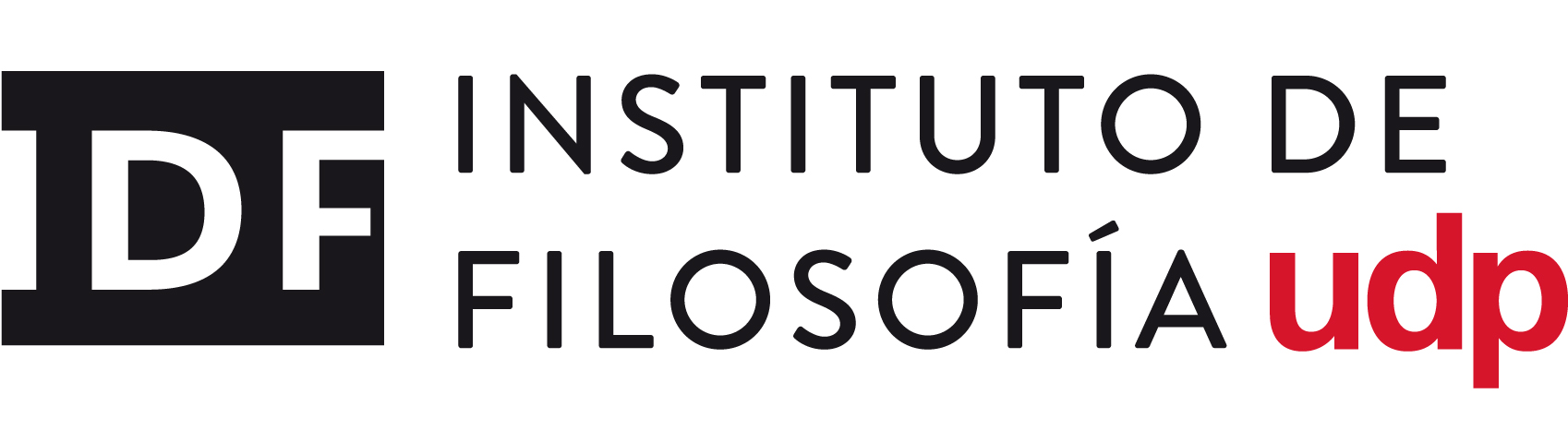 
ENCUESTA DE AUTOEVALUACIÓN Docencia I El siguiente instrumento busca sistematizar la autoevaluación docente de los estudiantes del Doctorado en Filosofía. Esta puta será utilizada por el doctorando para el requisito curricular de Docencia I, donde los estudiantes asisten a un curso dictado por un académico del Instituto de Filosofía para aprender las habilidades de enseñanza del académico en el ambiente de la sala de clases. En esta oportunidad, los estudiantes asumen la responsabilidad de realizar una Ayudantía, en la que tienen que dirigir por sí solos un limitado número de sesiones o seminarios, con el profesor como guía.Evalúe cada una de las aseveraciones considerando una escala de 1 a 7, donde 1 corresponde a un nivel insuficiente y 7 a excelente. Me siento capacitado para ser responsable o corresponsable de un curso de pregrado y/o de Magíster Si:No:Fecha: Firma:Nombre del DoctorandoCurso Competencias pedagógicas y académicasCompetencias pedagógicas y académicas1234567N/A1Me preocupé de preparar con tiempo y de dominar el contenido del material tratado en clase2Me preocupé de controlar que todos los estudiantes siguieran en conjunto el desarrollo de mis exposiciones.3Busqué identificar los aprendizajes no logrados por parte de los estudiantes y ayudé a lograrlos 4Ayudé a generar un clima propicio para la  reflexión y el debate de ideas Competencias  sociales Competencias  sociales 1234567N/A7Mantuve una actitud respetuosa con los alumnos y el profesor responsable8Tuve disponibilidad para responder consultas 9Acogí y valoré la opinión de los estudiantes 10Fui receptivo a las observaciones que me hiciera el profesor responsableAspectos formales Aspectos formales 1234567N/A11Me preocupé de conocer los procesos administrativos del programa, su malla, plazos, etc.12Ayudé para que las calificaciones se entregaran en forma oportuna13Ayudé en lo que se me solicitó para el desarrollo del programa. 114Fui puntual y asistí a todas las sesiones programadas. Las sesiones a mi cargo respetaron los tiempos estipulados en el programa